Сумська міська радаВиконавчий комітетРІШЕННЯ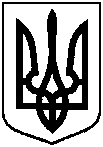 від 06.12.2021  № 735                                             Про затвердження протоколу № 4 засідання комісії з питань формування пропозицій щодо надання субвенції з державного бюджету місцевим бюджетам на проектні, будівельно - ремонтні роботи, придбання житла та приміщень для розвитку сімейних та інших форм виховання, наближених до сімейних, підтримку малих групових будинків та забезпечення житлом дітей-сиріт, дітей позбавлених батьківського піклування, осіб з їх числа       З метою сприяння вирішення питань щодо забезпечення житлом дітей-сиріт, дітей позбавлених батьківського піклування, осіб з їх числа, які потребують поліпшення житлових умов, відповідно до пункту 10 Порядку та умов надання субвенції з державного бюджету місцевим бюджетам на проектні, будівельно - ремонтні роботи, придбання житла та приміщень для розвитку сімейних та інших форм виховання, наближених до сімейних, підтримку малих групових будинків та забезпечення житлом дітей-сиріт, дітей позбавлених батьківського піклування, осіб з їх числа                                                         (далі Порядок), затверджених постановою Кабінету Міністрів  України «Деякі питання забезпечення дітей-сиріт, дітей, позбавлених батьківського піклування, осіб з їх числа житлом та підтримки малих групових будинків»                      від 26 травня 2021 року № 615, керуючись статтею 40, пунктом 1 статті 52 Закону України «Про місцеве самоврядування в Україні», виконавчий комітет Сумської міської ради,                                                 ВИРІШИВ:        1.   Затвердити протокол № 4 від 01.12.2021 року засідання комісії з питань формування пропозицій щодо надання субвенції з державного бюджету місцевим бюджетам на проектні, будівельно - ремонтні роботи, придбання житла та приміщень для розвитку сімейних та інших форм виховання, наближених до сімейних, підтримку малих групових будинків та забезпечення житлом дітей-сиріт, дітей позбавлених батьківського піклування, осіб з їх числа.    2. Надіслати Сумській обласній державній адміністрації рішення виконавчого комітету «Про затвердження протоколу № 4 засідання комісії з питань формування пропозицій щодо надання субвенції з державного бюджету місцевим бюджетам на проектні, будівельно - ремонтні роботи, придбання житла та приміщень для розвитку сімейних та інших форм виховання, наближених до сімейних, підтримку малих групових будинків та забезпечення житлом дітей-сиріт, дітей позбавлених батьківського піклування, осіб з їх числа».       3.  Контроль за виконанням цього рішення покласти на заступника міського голови з питань діяльності виконавчих органів ради Мотречко В.В.Міський голова                                                                              О.М. Лисенко Подопригора 701-915Надіслати: Подопригорі В.В. - 3 екз., 